Um documento em MarkdownSobre o MarkdownO Markdown é uma linguagem de marcação muito simples, desenvolvida por John Gruber.A ideia básica por trás da linguagem é fazer com que o escritor se preocupe mais com o conteúdo do texto do que com a formatação.Mais um títuloAqui vamos tentar descrever uma análise.Simulando variáveis aleatóriasNo R podemos simular valores de uma distribuição normal padrão através da função rnorm().Seja , então para gerar 30 valores dessa variável aleatório normal, fazemos(x <- rnorm(30)) [1] -0.26199577 -0.06884403 -0.37888356  2.58195893  0.12983414
 [6] -0.71302498  0.63799424  0.20169159 -0.06991695 -0.09248988
[11]  0.44890327 -1.06435567 -1.16241932  1.64852175 -2.06209602
[16]  0.01274972 -1.08752835  0.27053949  1.00845187 -2.07440475
[21]  0.89682227 -0.04999577 -1.34534931 -1.93121153  0.70958158
[26] -0.15790503  0.21636787  0.81736208  1.72717575 -0.10377029ComentáriosCom o resultado dessa simulação, podemos calcular a média e a variância dessa VA  para conferir se o resultado fica próximo de 0 e 1, respectivamente.VisualizaçãoTambém podemos fazer um histograma dessa VA  simuladahist(x)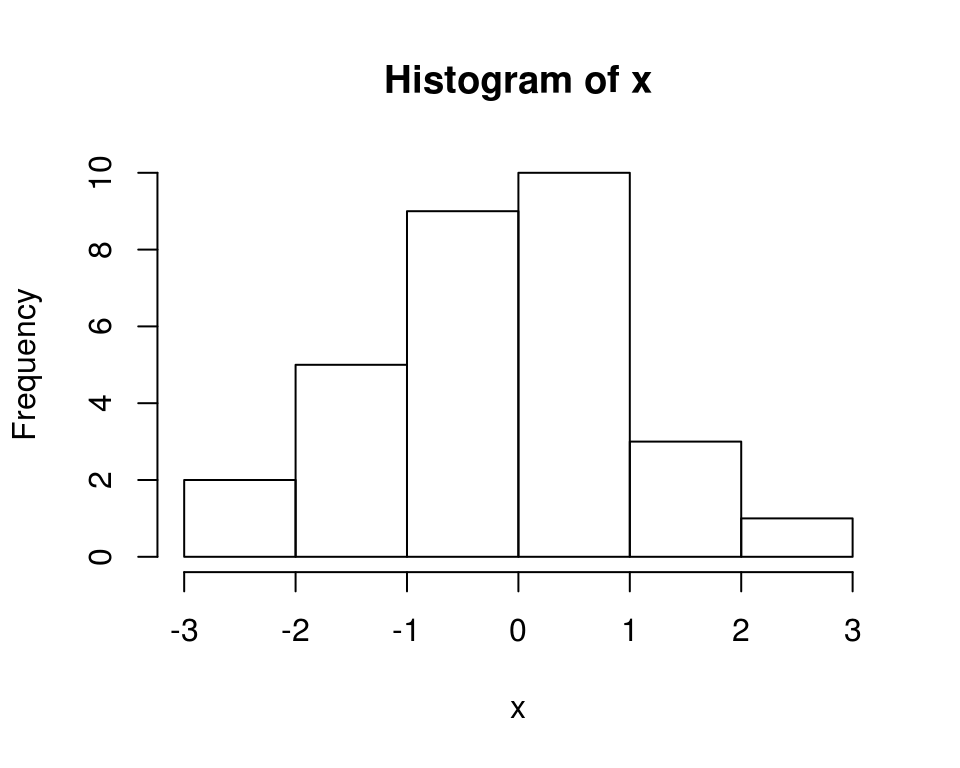 